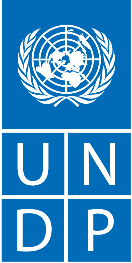 TERMS OF REFERENCERef#: BACKGROUND & PROJECT DESCRIPTIONObjectiveSSCOPE OF WORK The successful consultant will be expected to be responsible for the following:Deliverables & Implementation TimelineLanguage of deliverables to be in Vietnamese and EnglishDuration of Assignment, Duty Station & Expected Places of TravelEstimated number of working days:  working days from  to . Duty station: . Expected places of travel: Hanoi (1 working day)PROVISION OF MONITORING & PROGRESS CONTROLADMINistrative SUPPORT & REFERENCE DOCUMENTSAdministrative SupportReference DocumentsDEGREE OF EXPERTISE & QUALIFICATIONSPAYMENT TERMSConsultant Presence Required on Duty StationEvaluation CriteriaCriteria for Evaluation of ProposalOffers will be evaluated according to the Combined Scoring method – where the educational background and experience on similar assignments will be weighted at 70% and the financial proposal will weigh at 30% of the total scoring. The applicant receiving the Highest Combined Score and meeting other requirements in the Procurement Notice will be awarded the contract.Documents for SubmissionApplicants will be expected to include the following along with their application:Additional DocumentsN/AName of service:Strengthening Inclusion through Innovation in GovernanceStrengthening Inclusion through Innovation in GovernanceStrengthening Inclusion through Innovation in Governance::Yes ::No.DeliverableEstimated days to completeTarget           due date1Outline of the research report11/20222Desk research: Coordinate IC to conduct research and draft a report on good practices of other countries in implementing CAT41/20223Desk research: Coordinate IC to conduct research on good practices of other countries drafting and promulgating a nationwide plan to assign tasks indicators and timelines for responsible agencies31/20224Desk research and translation: Select and translate to Vietnamese language three national master/action plans of three countries to include in the research report; provide reasons for the selection.31/20225Editing draft research report pre consultation workshop 11/20226Attend and present at the one day consultation workshop in Ha  noi12/20227Revise the research post consultation workshop for submission.13/2022Total14Final product:Final product:Final product:Final product: NONE PARTIAL INTERMITTENT FULL-TIMENo.RequirementPoints123Proven track record in conducting comparative research4Good  writing skills in English (one sample research in English to be submitted)Total1,000